  The public is requested to fill out a "Speaker Card" to address the Board on any item of the agenda prior to the Board taking action on an item.  Comments from the public on Agenda items will be heard only when the respective item is being considered. Comments from the public on other matters not appearing on the Agenda that is within the Board's subject matter jurisdiction will be heard during the Public Comment period.  Public comment is limited to 2 minutes per speaker, unless waived by the presiding officer of the Board.   As a covered entity under Title II of the Americans with Disabilities Act, the City of  does not discriminate on the basis of disability and upon request, will provide reasonable accommodation to ensure equal access to its programs, services, and activities.  Sign language interpreters, assistive listening devices, or other auxiliary aids and/or services may be provided upon request. Reports and other committee reference materials may be seen on our website under each committee's meeting agenda. Agendas are posted publicly in the window of the Sherman Oaks Public Library, 14245 Moorpark St., Sherman Oaks, CA 91423. Printed copies of Board and committee agendas can be obtained by sending a written public records request after the document has been published to  Oaks 91413. A check for $1 plus 10 cents per page plus 49 cents postage made out to the City of  must be included with the request. If additional payment is required, you will be notified.AGENDAWelcome and Call to Order              			Jill Banks Barad, President                                       Roll CallApproval of Minutes:  SONC Board meeting  July 11, 2016President’s Report Appointment of  Jeff Hartsough as Second SignerPublic Comment: Comments by the public on non-agenda items within SONC’s jurisdiction7.Announcements from the Board on subject matters within SONC’s jurisdiction8. AdjournmentOfficers:Jill Banks Barad, President , Res. 6Ron Ziff, 1st Vice Pres. Bus-6 Jeff Hartsough, 2nd Vice Pres.CI-2 Tom Capps, Treasurer, Res. 2  Louis Schillace, Secretary, Bus. 2 Board Members:Vacant, Res. 1Levon Baronian, Bus-1Kristin Sales,  CI-1Howard Katchen, Res. 3Raphael Morozov, Bus.3Richard Marciniak, CI-3 Lisa Petrus, Res. 4Sue Steinberg, Bus. 4Sidonia Lax, CI-4Candace Liceaga, Res-5Avo  Babian, Bus-5Sherry Revord, CI-5Melissa Menard, CI-6Vacant, Res. 7Neal Roden, Bus-7Jeffrey Kalban, CI-7 OAKS NEIGHBORHOOD COUNCIL Oaks, CA 91413(818) 503-2399www.shermanoaksnc.orgOR CONTACTDepartment of Neighborhood Empowerment linked through our website under "Resources"Officers:Jill Banks Barad, President , Res. 6Ron Ziff, 1st Vice Pres. Bus-6 Jeff Hartsough, 2nd Vice Pres.CI-2 Tom Capps, Treasurer, Res. 2  Louis Schillace, Secretary, Bus. 2 Board Members:Vacant, Res. 1Levon Baronian, Bus-1Kristin Sales,  CI-1Howard Katchen, Res. 3Raphael Morozov, Bus.3Richard Marciniak, CI-3 Lisa Petrus, Res. 4Sue Steinberg, Bus. 4Sidonia Lax, CI-4Candace Liceaga, Res-5Avo  Babian, Bus-5Sherry Revord, CI-5Melissa Menard, CI-6Vacant, Res. 7Neal Roden, Bus-7Jeffrey Kalban, CI-7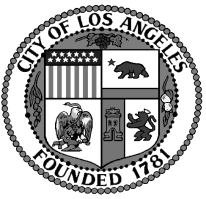 Sherman Oaks Neighborhood Council                      SONC         SPECIAL BOARD                MEETINGMonday August 15, 20166:30 p.m.Sherman Oaks Public Library14245 Moorpark St.Sherman Oaks OAKS NEIGHBORHOOD COUNCIL Oaks, CA 91413(818) 503-2399www.shermanoaksnc.orgOR CONTACTDepartment of Neighborhood Empowerment linked through our website under "Resources"       6.      Treasurer’s  Report        (Items pulled and deferred from Consent Calendar July 11, 2016 meeting)       a.   Approve and adopt Monthly Expense Report for June 2016       b.   (Pulled  off the agenda)             Approve up to $1,300 for benches and plant materials to improve Ernie’s Walk                            (Items deferred from Regular Calendar, July 11, 2016 meeting)        a.    Approve and adopt SONC Budget for  Fiscal Year 2016-2017 for $37,000        b.    Approve and adopt SONC Strategic  Plan for Fiscal Year 2016-2017      c.   Approve and adopt SONC Assessment of the 2015-2016 budget.